Услуги, оказываемые МБУССЗН «Комплексный центр социального обслуживания населения Борисовского района»Социальное обслуживание  на домуПОСТАНОВЛЕНИЕ ПРАВИТЕЛЬСТВА БЕЛГОРОДСКОЙ ОБЛАСТИ от 16 декабря 2014 г. N 464-пп «О РЕАЛИЗАЦИИ ФЕДЕРАЛЬНОГО ЗАКОНА ОТ 28 ДЕКАБРЯ 2013 ГОДА №442-ФЗ «ОБ ОСНОВАХ СОЦИАЛЬНОГО ОБСЛУЖИВАНИЯ ГРАЖДАН РОССИЙСКОЙ ФЕДЕРАЦИИ»Социальные услуги на дому оказываются по шестиуровневой системе обслуживания:- 1 уровень обслуживания  устанавливается для пожилых граждан возрастом от 55-60 до 70 лет или имеющих 3 группу инвалидности, которые проживают одни или с семьей. Социальный работник посещает обслуживаемого 2 раза в неделю, размер платы составляет 554 рубля.-2 уровень обслуживания устанавливается для пожилых граждан от 70 до 80 лет или инвалидов 2,3 группы, одиноко проживающих или с семьей.. Социальный работник посещает обслуживаемого 3 раза в неделю, размер платы составляет 738,50 рублей. -3 уровень обслуживания устанавливается для пожилых граждан старше 80 лет или инвалидов 1,2 группы, одиноко проживающих или его семья состоит из граждан, нуждающихся в постороннем уходе. Социальный работник посещает гражданина 5 раз в неделю, размер платы  составляет 1200 рублей.-4 уровень обслуживания «долговременное сопровождение» устанавливается, если пожилой человек, живет один или его семья состоит из граждан, нуждающихся в постороннем уходе. Уход осуществляется со значительной поддержкой организаций социального обслуживания. Требуется постоянная поддержка различных специалистов организаций социального обслуживания в дополнение к работе врача-гериатра и специалистов медицинских организаций. Социальный работник посещает гражданина 5 раз в неделю,  размер платы  составляет 2500 рублей.-5 уровень обслуживания  «социальный паллиатив»  устанавливается для граждан, нуждающийся в социальном обслуживании, живет один или его семья состоит из граждан, нуждающихся в постороннем уходе. Уход осуществляется со значительной поддержкой медицинских организаций. Требуется постоянная поддержка различных специалистов организаций социального обслуживания в дополнение к работе врача-специалиста по профилю заболеванию и специалистов медицинских организаций. Социальный работник посещает гражданина 5 раз в неделю, размер платы  составляет 5000 рублей.-6 уровень обслуживания «Приемная семья» -устанавливается для одиноких или одиноко проживающих пожилых граждан и (или) инвалидов, нуждающийся в постоянном социальном обслуживании вследствие возраста, травмы или болезни. Требуется поддержка различных специалистов организаций социального обслуживания в дополнение к работе специалистов медицинских организаций.  Размер платы  составляет 1200 рублей.Решение об уровне предоставления социальных услуг на дому принимается органом, уполномоченным на признание граждан нуждающимися в социальном обслуживании, на основании Карты оценки нуждаемости граждан о предоставлении социальных услуг, с учетом дифференцированного подхода к оценке состояния здоровья гражданина.Документы необходимые для принятия на надомное обслуживание:1.Заявление   2.Документ, удостоверяющий личность  3. СНИЛС        4.Справка о размере получаемого дохода;      5.Справка о количестве зарегистрированных с указанием даты рождения каждого члена семьи и родственных отношений;  6.Заключение лечебно-профилактического учреждения здравоохранения о состоянии здоровья и отсутствии у заявителя противопоказаний	к социальному обслуживанию.Граждане пожилого возраста и инвалиды, принимаемые на социальное обслуживание на дому, должны быть ознакомлены с видами социальных услуг, условиями их предоставления, порядком оплаты, а также с правилами поведения граждан при получении социальных услуг на дому. Предоставление социальных услуг осуществляется на основании индивидуальной программы предоставления социальных услуг и договора о предоставлении социальных услуг согласно формам, утвержденным федеральным законодательством.Услуга «Социальное такси»предоставляется:-инвалидам 1 и 2 группы;-одиноко проживающим пенсионерам, не имеющим группы инвалидности, находящимся на социальном обслуживании;-детям-инвалидам (совместно с лицами, осуществляемыми за ними уход), воспитываемых в семьях одиноких матерей  и многодетных семей).Основной целью предоставления услуги является оказание действенной и конкретной помощи по обеспечению перевозок вышеуказанной категории граждан к социально значимым объектам:-административных, правовых, образовательных учреждений;-учреждений здравоохранения, социальной защиты населения;-Управление пенсионного фонда;-органов медико-социальной экспертизы;-общественных организаций ветеранов, инвалидов, общества слепых;-культовых, культурно-зрелищных объектов.Такси работает по системе предварительных заявок. Заявки принимаются по телефону, либо на основании личного обращения гражданина не позднее, чем за одни сутки до самой поездки. Так же оговаривается маршрут и длительность поездки.В случае отказа от специального транспортного обслуживания заявитель должен сообщить диспетчеру не менее чем за два часа до назначенного времени. В день исполнения заказа по контактному телефону клиенту сообщает номер автомобиля и время его прибытия к месту посадки.	Услуга предоставляется на платной основе, в соответствии с перечнем и тарифами на социальные услуги, утвержденные решением Муниципального совета Борисовского района от 29 марта 2019г. № 56, предоставляемые поставщиками социальных услуг гражданам в форме социального обслуживания на дому. -Прием заказа на подачу такси - 10 рублей;-перевозка пассажира – 1пас./км. – 8 рублей;-простой автотранспортного средства в ожидании пассажира -  2 мин.- 50 копеек.Оплата за выполненную услугу производится после осуществления поездки по квитанции, предъявленной водителем.Услуга «Социальное такси» не предоставляется: -лицам, имеющим тяжелые формы расстройства в стадии обострения;-карантинным инфекционным больным;-лицам с активной формой туберкулеза;-лежачим инвалидам;-лицам, имеющим инфекционные заболевания кожи и волос, острые инфекционные заболевания;-лицам, имеющим хронический алкоголизм или находящимся в момент выполнения заявки, в алкогольном опьянении Услуга «Санаторий на дому»Предоставляется гражданам пожилого возраста и инвалидам, состоящим на социальном обслуживании на дому, не имеющим  возможности по тем или иным  причинам (состояние здоровья, отсутствие путевок или средств) получить оздоровительные услуги в санаторно-курортных учреждениях. В «Санатории на дому» пожилые граждане и инвалиды в надомных условиях смогут получить необходимые социально-медицинские услуги и процедуры в соответствии с назначением семейного врача. Срок предоставления услуги «Санаторий на дому» не менее 20 рабочих дней. Социальная услуга «Санаторий на дому» предоставляется бесплатно.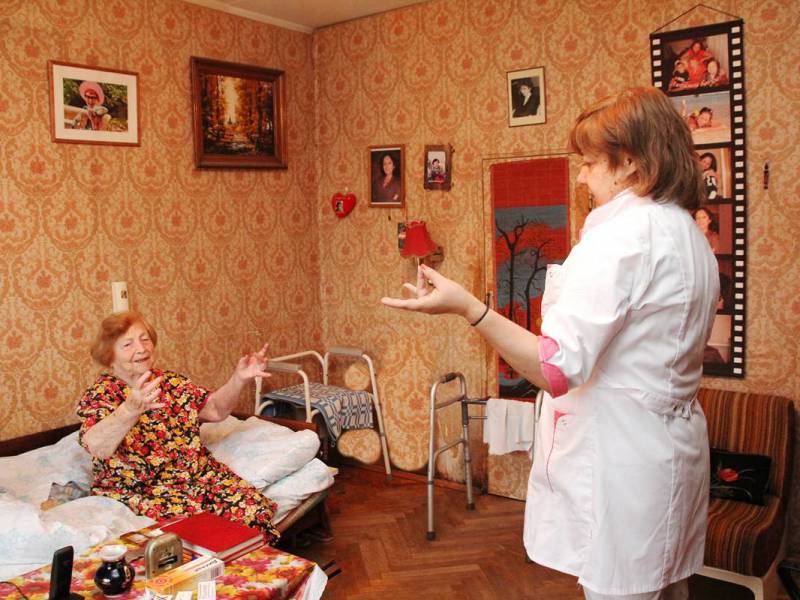 Перечень социальных услуг:Консультация врача общей практики на дому;Проведение медицинских процедур по назначению врача общей практики: измерение артериального давления, температуры тела, контроль за приемом лекарств;Проведение оздоровительных мероприятий: оздоровительная гимнастика, прогулки на свежем воздухе, финская ходьба;Обучение навыкам самомассажа;Проведение занятий по лечебной гимнастике: дыхательная гимнастика
по методике А.Н.Стрельниковой, гимнастика для глаз по методике В. Жданова и М. Норбекова, пальчиковая гимнастика;Проведение обучающих реабилитационных занятий: сеансы релаксации, фитотерапия с учетом индивидуального планирования и оздоровления;Проведение досуговых мероприятий: чтение, беседы, настольные игры;Предоставление  социально-психологических услуг: сеансы эмоциональной разгрузки, тренинги;Социально-юридическое консультирование.Услуга «Детский сад для пожилых» предоставляет возможность кратковременного (до 2 часов) пребывания пожилых людей, в группе дневного пребывания. Для них будут созданы условия для проведения реабилитационных мероприятий по замедлению процесса развития старения: адаптивные физические нагрузки, психологические занятия, активный досуг и релаксация. Здесь посетители смогут разнообразить свой досуг и провести время с пользой.проката технических средств реабилитацииПрокат технических средств реабилитацииВ целях улучшения социального обслуживания населения, а так же предоставления более широкого спектра  социальных услуг нуждающимся гражданам (в том числе и инвалидам, не имеющим Индивидуальных программ реабилитации) при отделении срочного социального обслуживания открыт социальный пункт проката технических средств реабилитации. Право на получение услуг имеют следующие категории граждан, проживающих на территории Борисовского района:- пожилые граждане;- инвалиды;- дети-инвалиды;- лица, получившие травмы, перенесшие хирургические операции, нуждающиеся в технических средствах реабилитации на период выздоровления.Перечень технических средств реабилитации:1. Инвалидное кресло  коляска2. Костыли3. Трость4. Опора-ходунки5. Ведро для туалета с сидением6.Матрац противопролежневый ячеистый с компрессором7. Облучатель ОУФК8. Сидение в ванну9. Судно (мочеприемник «Утка»)10. Поильник полимерный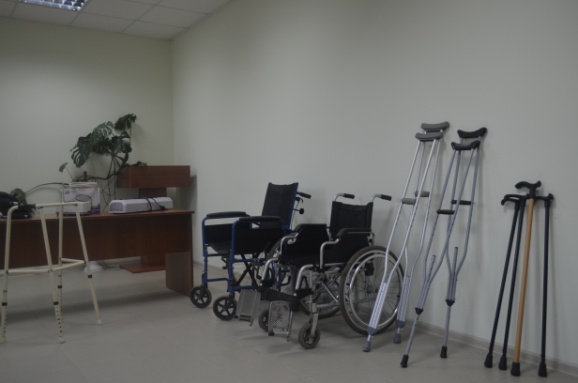 Порядок работыи условия предоставления услугиДля предоставления услуг проката обратившемуся жителю Борисовского района необходимо предоставить: паспорт, СНИЛС, справку МСЭ (при наличии), по адресу:309340  п .Борисовка,  пл. Ушакова, д. 3,  каб. № 2.  Тел. 8(47246) 5-15-93 Режим работы: с 8.00 до 17.00  Перерыв: с 12.00 до 13.00 Выходной: суббота, воскресенье.